Заготовка для маршрутного листаСлова для составления финальной фразы«Под знаменем красного креста»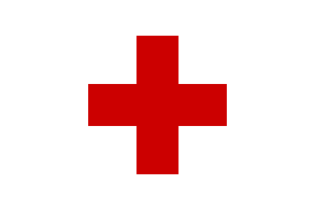 «Вперёд, на фронт!»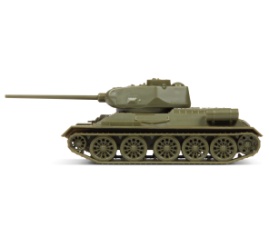 «Они трудились ради Победы»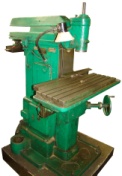 «Спасительная сила искусства»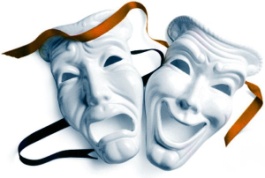 «Трудный хлеб войны»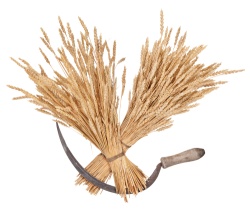 Маршрутный листМаршрутный листМаршрутный листМаршрутный листМаршрутный лист«Вперёд, на фронт!»«Под знаменем красного креста»«Трудный хлеб войны»«Они трудились ради Победы»«Спасительная сила искусства»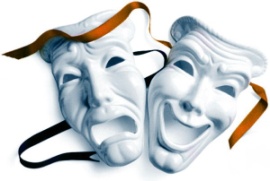 Маршрутный листМаршрутный листМаршрутный листМаршрутный листМаршрутный лист«Трудный хлеб войны»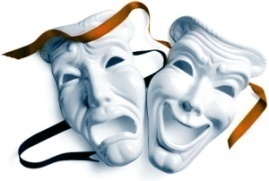 «Спасительная сила искусства»«Под знаменем красного креста»«Вперёд, на фронт!»«Они трудились ради Победы»Маршрутный листМаршрутный листМаршрутный листМаршрутный листМаршрутный лист«Они трудились ради Победы»«Трудный хлеб войны»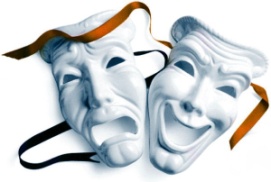 «Спасительная сила искусства»«Под знаменем красного креста»«Вперёд, на фронт!»Маршрутный листМаршрутный листМаршрутный листМаршрутный листМаршрутный лист«Спасительная сила искусства»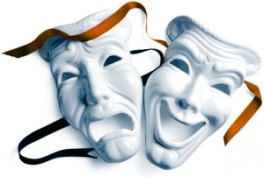 «Они трудились ради Победы»«Вперёд, на фронт!»«Трудный хлеб войны»«Под знаменем красного креста»Маршрутный листМаршрутный листМаршрутный листМаршрутный листМаршрутный листНИКТОНЕ НЕНЕ НЕЗАБЫТНИКТОНЕ НЕНЕ НЕЗАБЫТНИКТОНЕ НЕНЕ НЕЗАБЫТНИКТОНЕ НЕНЕ НЕЗАБЫТНИКТОНЕ НЕНЕ НЕЗАБЫТНИЧТОНИЧТО ЗАБЫТО ЗАБЫТОНИЧТОНИЧТО ЗАБЫТО ЗАБЫТОНИЧТОНИЧТО ЗАБЫТО ЗАБЫТОНИЧТОНИЧТО ЗАБЫТО ЗАБЫТОНИЧТОНИЧТОНЕ ЗАБЫТОНЕ ЗАБЫТО